Selves Project(abbreviated version)1.  Prewriting (Brainstorm)	Make a list of all your different “selves” (i.e. student, daughter, son, athlete, teenager, etc.).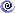 	Now, circle which “self” is most important to you or the one you think would be most fun to write about. 	For that circled self, write a brief list of stories (at least 5) that represent this aspect of you.  For example, if you chose the athlete self, you could list a favorite game memory, an injury received while playing, etc. Of those 5 stories listed, choose the most important one and circle it.  Think about the most important five minutes of that story, and write down the sentence that would be the middle of the action.  2.  Rough DraftNow turn your prewriting into an autobiographical story.  Your story should be approximately one (1) page long.The real time of your story should be no longer than five minutes.Remember:  Start in the middle of the actionInclude dialogue Watch punctuation and indentationWord choiceShow not tellCreate word picturesReveal the significance of the story.Why is the story important to your life?PreAP – Use both direct and indirect characterization in your story.  3.  Revising and EditingHave a peer (or someone older than you) do this.  Use the provided revision sheet.  You must have an edited rough draft to get credit for the final draft!!4.  Final DraftYour final draft will need to be typed.Your story should be no longer than one page!Make sure to use MLA formatting. 